Завршено у _________________________, дана ____.____.20____. године, у ______ часоваПрисутни представници надзираног субјекта:_____________________________________________________________________________________________________________Контролну листу примио:_______________________  РЕПУБЛИЧКИКОМУНАЛНИ ИНСПЕКТОР                                                                                                               _________________________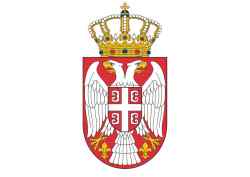 Република СрбијаМинистарство грађевинарства, саобраћаја и инфраструктуреСектор за инспекцијски надзорОдељење републичке комуналне инспекцијеКОНТРОЛНА ЛИСТА ОПШТИ АКТИ ЈЛС КЛ 015-05/08 (30.03.2021.)ОПШТИ ПОДАЦИОПШТИ ПОДАЦИВрсте инспекцијског надзора:редовниванреднидопунскиИнспекцијски надзор извршен:Датум:Време:Место:ОСНОВНИ ПОДАЦИ О КОНТРОЛИСАНОМ СУБЈЕКТУОСНОВНИ ПОДАЦИ О КОНТРОЛИСАНОМ СУБЈЕКТУНадзирани субјекат:Адреса:Матични број:ПИБ:Одговорно лице:ЈМБГ:Адреса становања:Контакт особа:Телефон, e-mail:ЛИСТА КОНТРОЛНИХ ПИТАЊАЛИСТА КОНТРОЛНИХ ПИТАЊАЛИСТА КОНТРОЛНИХ ПИТАЊАЛИСТА КОНТРОЛНИХ ПИТАЊАПитање:Процена ризикаРадноКоментариИзјашњење надзираног субјектаДа ли је Скупштина јединице локалне самоуправе одлуком прописала начин обављања комуналне делатности снабдевање водом за пиће, као и општа и посебна права и обавезе вршилаца  комуналне делатности и корисника услуга на својој територији?   да-2  дел.-1   не-0    нп-2Члан 13. Закона о комуналним делатностимаДа ли је Скупштина јединице локалне самоуправе одлуком прописала начин обављања комуналне делатности пречишћавање, и одвођење атмосферских и отпадних вода, као и општа и посебна права и обавезе вршилаца  комуналне делатности и корисника услуга на својој територији?   да-2  дел.-1   не-0   нп-2Члан 13. Закона о комуналним делатностимаДа ли је Скупштина јединице локалне самоуправе одлуком прописала начин обављања комуналне делатности производња, дистрибуција и снабдевање топлотном енергијом, као и општа и посебна права и обавезе вршилаца  комуналне делатности и корисника услуга на својој територији?   да-2  дел.-1   не-0   нп-2Члан 13. Закона о комуналним делатностимаДа ли је Скупштина јединице локалне самоуправе одлуком прописала начин обављања комуналне делатности управљање комуналним отпадом, као и општа и посебна права и обавезе вршилаца  комуналне делатности и корисника услуга на својој територији?   да-2  дел.-1   не-0   нп-2Члан 13. Закона о комуналним делатностимаДа ли је Скупштина јединице локалне самоуправе одлуком прописала начин обављања комуналне делатности градски и приградски превоз путника, као и општа и посебна права и обавезе вршилаца  комуналне делатности и корисника услуга на својој територији?   да-2  дел.-1   не-0   нп-2Члан 13. Закона о комуналним делатностимаДа ли је Скупштина јединице локалне самоуправе одлуком прописала начин обављања комуналне делатности управљање гробљима и сахрањивање, као и општа и посебна права и обавезе вршилаца  комуналне делатности и корисника услуга на својој територији?   да-2  дел.-1   не-0   нп-2Члан 13. Закона о комуналним делатностимаДа ли је Скупштина јединице локалне самоуправе одлуком прописала начин обављања комуналне делатности погребна делатност, као и општа и посебна права и обавезе вршилаца  комуналне делатности и корисника услуга на својој територији?   да-2  дел.-1   не-0  нп-2Члан 13. Закона о комуналним делатностимаДа ли је Скупштина јединице локалне самоуправе одлуком прописала начин обављања комуналне делатности обезбеђивање јавног осветљења, као и општа и посебна права и обавезе вршилаца  комуналне делатности и корисника услуга на својој територији?   да-2  дел.-1   не-0   нп-2Члан 13. Закона о комуналним делатностимаДа ли је Скупштина јединице локалне самоуправе одлуком прописала начин обављања комуналне делатности управљање пијацама, као и општа и посебна права и обавезе вршилаца  комуналне делатности и корисника услуга на својој територији?   да-2  дел.-1   не-0   нп-2Члан 13. Закона о комуналним делатностимаДа ли је Скупштина јединице локалне самоуправе одлуком прописала начин обављања комуналне делатности одржавање улица и путева, као и општа и посебна права и обавезе вршилаца  комуналне делатности и корисника услуга на својој територији?   да-2  дел.-1   не-0   нп-2Члан 13. Закона о комуналним делатностимаДа ли је Скупштина јединице локалне самоуправе одлуком прописала начин обављања комуналне делатности одржавање чистоће на површинама јавне намене, као и општа и посебна права и обавезе вршилаца  комуналне делатности и корисника услуга на својој територији?   да-2  дел.-1   не-0   нп-2Члан 13. Закона о комуналним делатностимаДа ли је Скупштина јединице локалне самоуправе одлуком прописала начин обављања комуналне делатности одржавање јавних зелених површина, као и општа и посебна права и обавезе вршилаца  комуналне делатности и корисника услуга на својој територији?   да-2  дел.-1   не-0   нп-2Члан 13. Закона о комуналним делатностимаДа ли је Скупштина јединице локалне самоуправе одлуком прописала начин обављања комуналне делатности димничарске услуге, као и општа и посебна права и обавезе вршилаца  комуналне делатности и корисника услуга на својој територији?   да-2  дел.-1   не-0   нп-2Члан 13. Закона о комуналним делатностимаДа ли је Скупштина јединице локалне самоуправе одлуком прописала начин обављања комуналне делатности делатност зоохигијене, као и општа и посебна права и обавезе вршилаца  комуналне делатности и корисника услуга на својој територији?   да-2  дел.-1   не-0   нп-2Члан 13. Закона о комуналним делатностимаОстварен број бодова = Сума бодова свих примењених питањаодговор ''да'': ниво ризика 2=2 бодаодговор ''нп (неприменљиво)'': ниво ризика 2=2 бодаодговор ''дел. (делимично)'': ниво ризика 1=1 бододговор ''не'': ниво ризика 0=0 бодоваМаксималан број бодова = Сума максималног броја бодова за свако примењено питањеостварен број бодова:______________________максималан број бодова:_______________________Срепен ризика = (остварен број бодова/максималан број бодова)Х1000-20% критичан;20-40% висок;40-60% средњи;60-80% низак и80-100% незнатан.степен ризика:______________